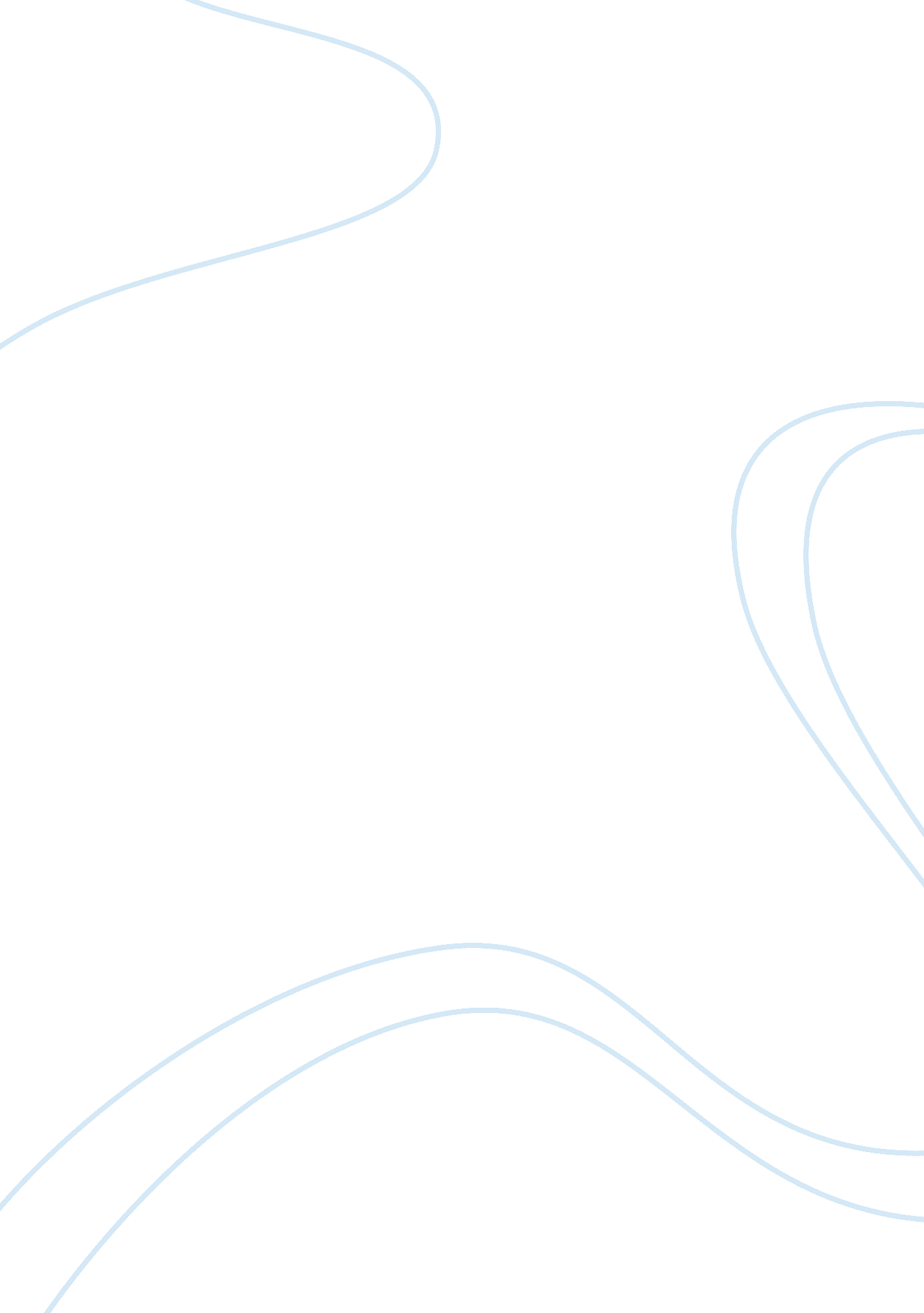 The great white essayArt & Culture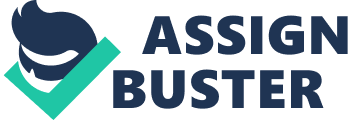 Another concern could be the contents inside the center. Such as tables, chairs, pictures, sculpture etc… Type Ill- Ordinary Brick Home- Restroom, IL This is my friend’s house in Restroom, IL and it is a Type Ill building, which is Ordinary. This is an Ordinary Building Construction because it has brick walls with a wooden roof. It is a huge concern for firefighters because there is no fire resistance or the structural frame, floors, ceilings, or roofs. Collapse of masonry walls is also a concern. These types of houses and building have a long history of having difficult fires. Another issue with these other homes is if they had any renovations. This one I know for sure has had a ton of upgrades done to the inside and outside, which would need to be factored in incase of a fire. Type V- Wood Frame Berlins B Apartments, Milwaukee, WI Here we have my apartment complex which is a Type V- Wood Frame building. This is he most commonly used type of construction. Fire department concerns could be that there are void spaces everywhere and these components use a lot of glue to help keep them together. Fire travels thru combustible voids. Also, keep in mind that some of these wood frame buildings look like masonry or brick, or type 3 buildings. These are Just veneers and we need to understand the challenges dangers associated with that. The materials used are cheap and they use small dimensional lumbers to build the bearing walls, floors and roof assemblies. 